                       Anyone for tennis?  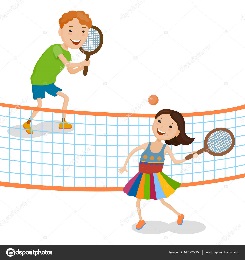 Dear ParentsWe are starting school tennis club again on the 18th of January. It will be a 4 week club.Jan 18thJan 25th1st Feb8th FebTime 3.15 pm - 4.15 pmCost   £14 payment can be made by cash, cheque, or bank transfer. We will then start another club after half term dates to follow. I will be focusing on forehands, backhands, volleys and serves. We will also have lots of fun games and warmups. We will look at agility and co- ordination as well. There will be some guaranteed indoor tennis at BOURNEMOUTH GARDENS TENNIS CLUB. Any questions please contact me Mobile 07833901669Fred Wells Level  5 master tennis coach 